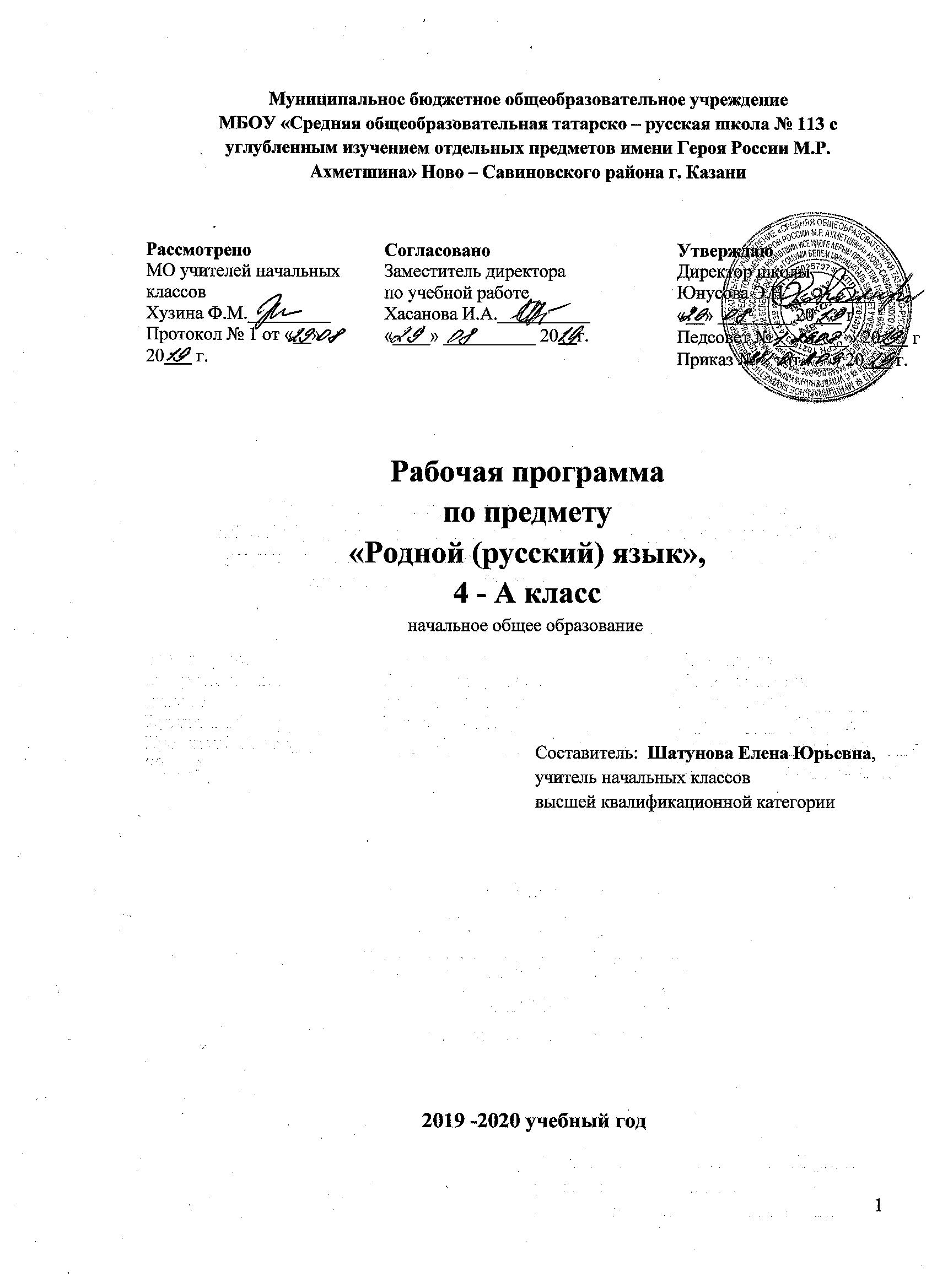 ПОЯСНИТЕЛЬНАЯ ЗАПИСКА           Данная рабочая программа по предмету «Родной (русский) язык» для учащихся 4а класса составлена в соответствии с требованиями Федерального государственного образовательного стандарта начального общего образования, Концепции духовно-нравственного развития и воспитания личности гражданина России. Основой для разработки программы послужила примерная программа по родному русскому языку авторского коллектива: Александровой О.М., Вербицкой Л.А., Богданова С.И., Кузнецовой М.И, Петленко Л.В.,Романовой В.Ю., Рябининой Л.А.УМК «Школа России». Программа соответствует ООП НОО и учебному плану МБОУ «Школа №113». Общая характеристика учебного предмета.Русский язык – государственный язык Российской Федерации, средство межнационального общения и консолидации народов России, основа формирования гражданской идентичности в поликультурном обществе.Русский язык является родным языком русского народа, основой его духовной культуры. Он формирует и объединяет нацию, связывает поколения, обеспечивает преемственность и постоянное обновление национальной культуры. Изучение русского языка и владение им – могучее средство приобщения к духовному богатству русской культуры и литературы, основной канал социализации личности, приобщения её ккультурно-историческому опыту человечества.Родной язык, выполняя свои базовые функции общения и выражения мысли, обеспечивает межличностное и социальное взаимодействие людей, участвует в формировании сознания, самосознания и мировоззрения личности, является важнейшим средством хранения и передачи информации, культурных традиций и истории народа, говорящего на нём. Высокий уровень владения родным языком определяет способность аналитически мыслить, успешность в овладении способами интеллектуальной деятельности, умениями убедительно выражать свои мысли и точно понимать мысли других людей, извлекать и анализировать информацию из различных текстов, ориентироваться в ключевых проблемах современной жизни и в мире духовно-нравственных ценностей.Как средство познания действительности русский родной язык обеспечивает развитие интеллектуальных и творческих способностей ребенка, развивает его абстрактное мышление, память и воображение, формирует навыки самостоятельной учебной деятельности, самообразования и самореализации личности.Обучение русскому родному языку совершенствует нравственную и коммуникативную культуру ученика. Будучи формой хранения и усвоения различных знаний, русский язык неразрывно связан со всеми школьными предметами, имеет особый статус: является не только объектом изучения, но и средством обучения. Он влияет на качество усвоения всех других школьных предметов, а в дальнейшем способствует овладению будущей профессией.Важнейшими задачами курса являются приобщение обучающихся к фактам русской языковой истории в связи с историей русского народа, формирование преставлений школьников о сходстве и различиях русского и других языков в контексте богатства и своеобразия языков, национальных традиций и культур народов России и мира; расширение представлений о русской языковой картине мира, о национальном языке как базе общезначимых нравственно-интеллектуальных ценностей, поведенческих стереотипов и т.п., что способствует воспитанию патриотического чувства, гражданственности, национального самосознания и уважения к языкам и культурам других народов нашей страны и мира.Содержание курса направлено на формирование представлений о языке как живом, развивающемся явлении, о диалектическом противоречии подвижности и стабильности как одной из основных характеристик литературного языка, что способствует преодолению языкового нигилизма учащихся, пониманию важнейших социокультурных функций языковой кодификации.Целями изучения родного (русского) языка в начальной школе являются: - расширение представлений о русском языке как духовной и культурной ценности народа; - совершенствование коммуникативных умений, развитие языковой интуиции; - включение учащихся в практическую речевую деятельность на русском языке; - первое знакомство с фактами истории родного языка.Место курса в учебном плане.На изучение предмета «Родной (русский) язык» в 4 классе отводится 2 ч в неделю. Курс рассчитан  на 70 часов в год (35 учебных недель). Содержание курса.         Основные содержательные линии программы для 1-4 классов (разделы программы) соотносятся с содержательными линиями основного курса русского языка. Программа включает в себя следующие разделы:1.Русский язык: прошлое и настоящее.2.Язык в действии: слово, предложение.3.Секреты речи и текста.          Содержание ориентировано на воспитание уважения к русскому языку как основе русской культуры и литературы.          Работа с теоретическими материалами, практическими и проектными заданиями позволяет расширить представления учащихся об отражении в русской истории, материальной и духовной культуры русского народа, о русской языковой картине мира, о закономерностях развития русского языка.          Особое внимание уделяется вопросам формирования речевой культуры учащихся в современной языковой ситуации, развитию речевых умений в различных сферах общения.          Соответствует федеральному государственному образовательному стандарту начального общего образования.Раздел 1. Русский язык: прошлое и настоящее.1.Слова, называющие части тела человека (например, перст, очи, ланита, чело, выя, уста, око, шуйца, десница  ).2.Слова, называющие доспехи древнего русского воина (например, копье, древко, кальчуга, шлем, науши, бармица, ).3.Слова, называющие старинные меры (например, аршин, сажень, пядь, локоть и т.д)Пословицы и поговорки, фразеологизмы, в которых сохранились устаревшие слова (например: беречь как зеницу ока, быть притчей во языцех, коломенская верста, косая сажень в плечах, как аршин проглотил, гроша медного не стоит)Проектное задание: Пословицы с устаревшими словами в картинках.Раздел 2. Язык в действии       Лексическое значение слова. Омоформы, омофоны и омонимы. Прямое и переносное значение слова. Сравнение, метафора, олицетворение, эпитет – сравнительная характеристика. Крылатые слова и выражения. Пословицы , поговорки, афоризмы.       Иностранные заимствования. Новые слова. Умение выделять в тексте стилистически окрашенные слова; определять стили речи с учетом лексических особенностей текста. Диалектизмы. Значение диалектизмов в литературном языке.Раздел 3. Секреты речи и текста          Стили речи: разговорный, книжные (научный, публицистический, деловой), художественный. Умение определять стилистическую принадлежность текстов, составлять текст в заданном стиле. Аннотация. Письма пишут разные. Умение конструировать текст по заданной временной схеме, проводить лексическое и грамматическое редактирование. Композиция текста. Завязка, развитие действия, кульминация, развязка. Умение определять элементы композиции в данном тексте, составлять текст заданной композиционной структуры.Планируемые результаты.Личностные:У учащихся будут сформированы:•	ориентация в нравственном содержании и смысле поступков как собственных, так и окружающих людей(на уровне, соответствующем возрасту);•	осознание роли речи в общении людей;•	понимание богатства и разнообразия языковых средств для выражения мыслей и чувств; внимание к мелодичности народной звучащей речи; •	устойчивой учебно-познавательной мотивации учения, интереса к изучению курса развития речи;•	чувство прекрасного – уметь чувствовать красоту и выразительность речи, стремиться к совершенствованию речи;•	интерес к изучению языка.Регулятивные.Учащиеся научатся на доступном уровне:•	адекватно воспринимать оценку учителя;•	вносить необходимые дополнения, исправления в свою работу;•	в сотрудничестве с учителем ставить конкретную учебную задачу на основе соотнесения того, что уже известно и усвоено, и того, что еще неизвестно;•	составлять план решения учебной проблемы совместно с учителем;•	в диалоге с учителем вырабатывать критерии оценки и определять степень успешности своей работы и работы других в соответствии с этими критериями.Познавательные.Учащиеся научатся:•	осуществлять поиск необходимой информации для выполнения учебных заданий, используя справочные материалы;•	моделировать различные языковые единицы (слово, предложение);•	использовать на доступном уровне логические приемы мышления (анализ, сравнение, классификацию, обобщение);•	выделять существенную информацию из небольших читаемых текстов.•	вычитывать все виды текстовой информации: фактуальную, подтекстовую, концептуальную;•	пользоваться словарями, справочниками;•	строить рассуждения.Коммуникативные.Учащиеся научатся:•	вступать в диалог (отвечать на вопросы, задавать вопросы, уточнять непонятное);•	договариваться и приходить к общему решению, работая в паре;•	участвовать в коллективном обсуждении учебной проблемы;•	строить продуктивное взаимодействие и сотрудничество со сверстниками и взрослыми;•	выражать свои мысли с соответствующими возрасту полнотой и точностью;•	быть терпимыми к другим мнениям, учитывать их в совместной работе;•	оформлять свои мысли в устной и письменной форме с учетом речевых ситуаций;•	адекватно использовать речевые средства для решения различных коммуникативных задач;•	владеть монологической и диалогической формами речи.Предметные результаты. Обучающиеся будут знать:•	многозначные слова, омонимы, синонимы, антонимы, омоформы, омофоны;•	изобразительно-выразительные средства языка: метафоры, сравнения, олицетворение, эпитеты;•	стили речи: разговорный и книжный (художественный, научный), газетно-публицистический;•	особенности эпистолярного жанра;•	типы текстов;•	основные элементы композиции текста.уметь:•	распознавать и понимать значение устаревших слов по указанной тематике;•	использовать словарные статьи для определения лексического значения слова;•	понимать значение русских пословиц и поговорок, связанных с изученными темами;•	уместно использовать изученные средства общения в устных высказываниях (жесты, мимика, телодвижения, интонацию);•	выразительно читать небольшой текст по образцу;•	определять степень вежливого поведения, учитывать ситуацию общения;•	вступать в контакт и поддерживать его, умение благодарить, приветствовать, прощаться, используя соответствующие этикетные формы;•	быть хорошим слушателем;•	определять лексическое значение слова;•	отличать текст как тематическое и смысловое единство от набора предложений;•	редактировать предложения;•	определять по заголовку, о чем говорится в тексте, выделять в тексте опорные слова;•	сочинять на основе данного сюжета, используя средства выразительности;•	распознавать типы текстов;•	устанавливать связь основных элементов композиции текста;•	распознавать стили речи.Критерии оценивания.Диктант.Объем диктанта: 4-й класс - 1 - 2 четверть - 58 - 77 слов, 3 - 4 четверть - 76 - 93 слова. Оценки. «5» - за работу, в которой нет ошибок. «4» - за работу, в которой допущение 1-2 ошибки. «3» - за работу, в которой допущено 3-5 ошибок. «2» - за работу, в которой допущено более 5 ошибок. Учет ошибок в диктанте: 1.Повторная ошибка в одном и том же слове считается за 1ошибку (например, ученик дважды в слове «песок» написал вместо «е» букву «и»). 2. Ошибки на одно и то же правило, допущенные в разных словах, считаются как две ошибки (например, ученик написал букву «т» вместо «д» в слове «лошадка» и букву «с» вместо «з» в слове «повозка». Ошибкой считается: 1.Нарушение орфографических правил при написании слов, включая ошибки на пропуск, перестановку, замену и вставку лишних букв в словах; 2. Неправильное написание слов, не регулируемых правилами, круг которых очерчен программой каждого класса (слова с непроверяемыми написаниями); 3. Отсутствие знаков препинания, изученных в данный момент в соответствии с программой; отсутствие точки в конце предложения не считается за ошибку, если следующее предложение написано с большой буквы. Примечание При оценке контрольной работы учитывается в первую очередь правильность ее выполнения. Исправления, которые сделал учащийся, не влияют на оценку (за исключением такого вида работ, как контрольное списывание). Учитывается только последнее написание. Оформление работы так же не должно влиять на оценку, ибо в таком случае проверяющий работу может быть недостаточно объективным. При оценивании работы учитель принимает во внимание каллиграфический навык. При оценивании работы принимается во внимание не только количество, но и характер ошибок. Грамматическое задание.Оценки:«5» - без ошибок. «4» - правильно выполнено не менее 3/4 заданий. «3» - правильно выполнено не менее 1/2 заданий. «2» - правильно выполнено менее 1/2 заданий. Контрольный диктант. 1. Объём соответствует количеству слов по нормам чтения (за 1 минуту). 2. Негрубые ошибки: исключения из правил; повторение одной и той же буквы (букварь); перенос слов; единичный пропуск буквы на конце слова;. 3. Однотипные ошибки: первые три однотипные ошибки = 1 ошибке, но каждая следующая подобная считается за отдельную ошибку. 4 При трёх поправках оценка снижается на 1 балл. Оценки за контрольный диктант. «5» – не ставится при трёх исправлениях, но при одной негрубой ошибке можно ставить; «4» – 2 орфографические  и 2 пунктуационные ошибки или 1 орфографическая  и 3 пунктуационные; «3» – 3 – 4 орфографические и 4 пунктуационные ошибки, а также при 5 орфографических ошибках; «2» - более 5 – 8 орфографических ошибок. При проверке умения пересказывать текст произведения особое внимание уделяется правильности передачи основного содержания текста, последовательности и полноте развития сюжета, выразительности при характеристике образов.Учебно-методический комплект.Учебник «Родной (русский) язык», 4 класс, авторы О.А.Александрова, Л.А.Вербицкая. Издательство «Просвещения», 2019 г.Дополнительная литература.Учительский портал: www.uchportal.ru Сеть творческих учителей: http://it-n.ru/communities.aspx?cat_no=4510&tmpl=com Единая коллекция образовательных ресурсов: www.school-collektion.edu.ruКАЛЕНДАРНО-ТЕМАТИЧЕСКОЕ  ПЛАНИРОВАНИЕпо родному (русскому языку), 4 а класс, 70 часов.Лист корректировкипо родному (русскому) языку, 4 а класс на 2019 – 2020 учебный год№Тема урокаКол-во часовДата проведенияДата проведения№Тема урокаКол-во часовПланируемаяФактичесКаяРаздел 1. Русский язык: прошлое и настоящееРаздел 1. Русский язык: прошлое и настоящееРаздел 1. Русский язык: прошлое и настоящееРаздел 1. Русский язык: прошлое и настоящееРаздел 1. Русский язык: прошлое и настоящее1Не стыдно не знать, стыдно не учиться1ч2Не стыдно не знать, стыдно не учиться1ч3Не стыдно не знать, стыдно не учиться. Обощение.1ч4Входная контрольная работа по теме «Повторение»1ч5Анализ и работа над ошибками1ч6Вся семья вместе, так и душа на месте Мудрость в пословицах.1ч7Вся семья вместе, так и душа на месте1ч8Вся семья вместе, так и душа на местеИз истории языка и культуры1ч9Вся семья вместе, так и душа на месте1ч10Вся семья вместе, так и душа на месте. Обобщение.1ч11Красна сказка складом, а песня - ладом1ч12Красна сказка складом, а песня – ладомМудрость в пословицах1ч13Красна сказка складом, а песня – ладом1ч14Красна сказка складом, а песня – ладом.Из истории языка и культуры1ч15Красна сказка складом, а песня – ладом. Обобщение.1ч16Красное словцо не ложь1ч17Красное словцо не ложь1ч18Красное словцо не ложь. Из истории языка и культуры.1ч19Красное словцо не ложь1ч20Красное словцо не ложь. Обобщение.1ч21Язык языку весть подает1ч22Язык языку весть подает. Из истории языка и культуры.1ч23Язык языку весть подает1ч24Язык языку весть подает1ч25Язык языку весть подает. Обобщение.1ч26Итоговая контрольная работа за 1 полугодие1ч27Анализ и работа над ошибками1чРаздел 2. Язык в действии. Раздел 2. Язык в действии. Раздел 2. Язык в действии. Раздел 2. Язык в действии. Раздел 2. Язык в действии. 28Трудно ли образовывать формы глагола?	1ч29Трудно ли образовывать формы глагола? Говори правильно.1ч30Трудно ли образовывать формы глагола?	1ч31Трудно ли образовывать формы глагола? Из истории языка и культуры. 	1ч32Трудно ли образовывать формы глагола? Обобщение1ч33Можно ли об одном и том же сказать по-разному?1ч34Можно ли об одном и том же сказать по-разному?1ч35Можно ли об одном и том же сказать по-разному? Из истории языка и культуры.1ч36Можно ли об одном и том же сказать по-разному?1ч37Можно ли об одном и том же сказать по-разному? Обобщение.1ч38Как и когда появились знаки препинания?1ч39Как и когда появились знаки препинания?1ч40Как и когда появились знаки препинания? Из истории языка и культуры.1ч41Как и когда появились знаки препинания?1ч42Как и когда появились знаки препинания? Обобщение.1чРаздел 3. Секреты речи и текстаРаздел 3. Секреты речи и текстаРаздел 3. Секреты речи и текстаРаздел 3. Секреты речи и текстаРаздел 3. Секреты речи и текста43Задаем вопросы в диалоге1ч44Задаем вопросы в диалоге1ч45Задаем вопросы в диалоге1ч46Задаем вопросы в диалоге Обобщение.1ч47Учимся передавать в заголовке тему или основную мысль текста1ч48Учимся передавать в заголовке тему или основную мысль текста1ч49Учимся передавать в заголовке тему или основную мысль текста1ч50Учимся передавать в заголовке тему или основную мысль текста1ч51Учимся передавать в заголовке тему или основную мысль текста. Обобщение.1ч5Учимся составлять план текста1ч53Учимся составлять план текста1ч54Учимся составлять план текста1ч55Учимся составлять план текста1ч56Учимся составлять план текста. Обобщение.1ч57Учимся пересказывать текст1ч58Учимся пересказывать текст1ч59Учимся пересказывать текст1ч60Учимся пересказывать текст1ч61Учимся пересказывать текст. Пересказ текста по составленному плану.1ч62Итоговая контрольная работа на год1ч63Анализ и работа над ошибками1ч6Учимся оценивать и редактировать тексты1ч65Учимся оценивать и редактировать тексты1ч66Учимся оценивать и редактировать тексты1ч67Учимся оценивать и редактировать тексты1ч68-70Повторение изученного материала3чКлассНазвание темы, раздела Дата проведения по плануПричина корректировки Дата внесения изменения и проведения по факту